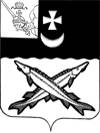 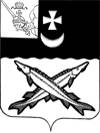 АДМИНИСТРАЦИЯ БЕЛОЗЕРСКОГО  МУНИЦИПАЛЬНОГО  ОКРУГА ВОЛОГОДСКОЙ ОБЛАСТИП О С Т А Н О В Л Е Н И ЕОт 25.04.2023  № 518О признании утратившими силу постановлений администрации Белозерского муниципального районаВ целях приведения нормативных правовых актов в соответствие с действующим законодательством, в связи с отсутствием на территории Белозерского муниципального округа объектов муниципального лесного контроля, ПОСТАНОВЛЯЮ:1.  Признать утратившими силу постановления администрации Белозерского муниципального района Вологодской области:- от 05.02.2015 № 160 «Об утверждении административного регламента организации и осуществления муниципального лесного контроля на территории Белозерского муниципального района»;- от 02.06.2015 № 601 «О внесении изменений и дополнений в постановление администрации района от 05.02.2015 № 160»;- от 15.11.2016 № 611 «О внесении изменений и дополнений в постановление администрации района от 05.02.2015 № 160»; -  от 19.12.2017 №546 «О внесении изменений и дополнений в постановление администрации района от 05.02.2015 № 160».2. Настоящее постановление подлежит опубликованию в газете «Белозерье» и размещению на официальном сайте Белозерского муниципального округа в информационно-телекоммуникационной сети «Интернет». Глава округа:		                	                          Д.А.Соловьев														